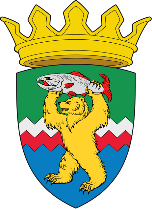 РОССИЙСКАЯ ФЕДЕРАЦИЯКАМЧАТСКИЙ КРАЙЕЛИЗОВСКИЙ МУНИЦИПАЛЬНЫЙ РАЙОНДУМА ЕЛИЗОВСКОГО МУНИЦИПАЛЬНОГО РАЙОНАРЕШЕНИЕ30 ноября 2021 г. № 1637	г. Елизово111 сессия   	Рассмотрев предложение Администрации Елизовского муниципального района о согласовании перечня объектов муниципального имущества Елизовского муниципального района, передаваемых в собственность Елизовского городского поселения для решения вопросов местного значения поселения, руководствуясь ст. 14, 50 Федерального закона от 06.10.2003 № 131-ФЗ «Об общих принципах организации местного самоуправления в Российской Федерации», Уставом Елизовского муниципального района, Положением о порядке управления и распоряжения муниципальным имуществом в Елизовском муниципальном районе,Дума Елизовского муниципального районаРЕШИЛА:  Согласовать перечень объектов муниципального имущества Елизовского муниципального района, передаваемых безвозмездно в собственность Елизовского городского поселения, согласно приложению к настоящему Решению.Председатель Думы Елизовского муниципального района		                                А.Ю. ЛипатовО согласовании перечня объектов муниципального имущества Елизовского муниципального района, передаваемых в собственность Елизовского городского поселения для решения вопросов местного значения поселения